ESOL Resource BookPolicies and ProceduresPhoto w/ Thought BubblesPictorial Behavior Instructionshttp://www.brown.edu/academics/education-alliance/teaching-diverse-learners/policyNative Language ButtonWhole Body ListeningBi-lingual classroom signsAssessmentPhonics SurveyIndependent Reading ConferenceYodio(http://ellclassroom.com/category/english-proficiency/lep-limited-english-proficient/)CELLAAssessment Accommodation web page, Wisconsin Department of public instruction webpagehttp://oea.dpi.wi.gov/oea_accommtrx/#AellParent/Community InvolvementHillsborough County Public Schools Title 1 Parental Involvement plan (English/Spanish)nepc.colorado.edu/files/pb-options-7-ellparents.pdf‎CachedSimilarContent Area/Grade Levelhttp://www.english-4kids.com/grade3.htAcademic Vocabulary lessonESOL Strategies ChecklistCloze ActivityRealiaAlphaboxesSyntax SurgeryProgram ModelsSIOP Model Policies and Procedures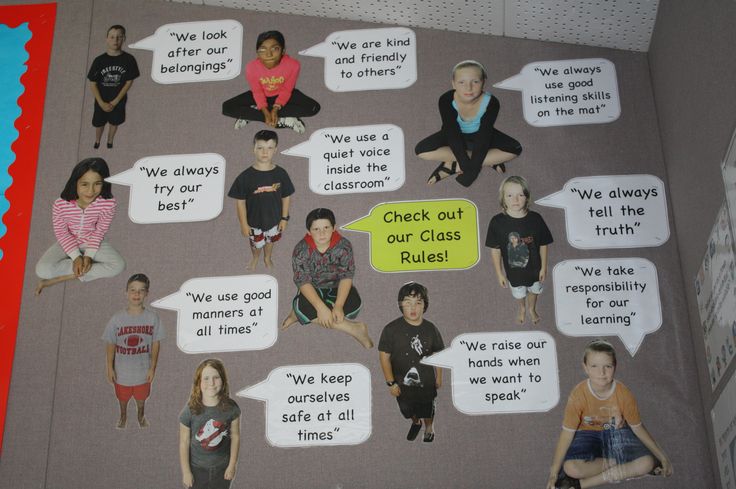 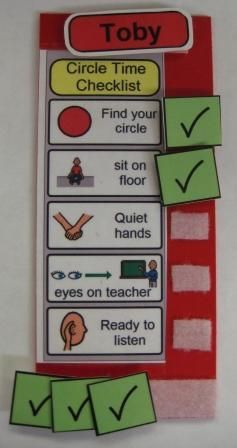 http://www.brown.edu/academics/education-alliance/teaching-diverse-learners/policy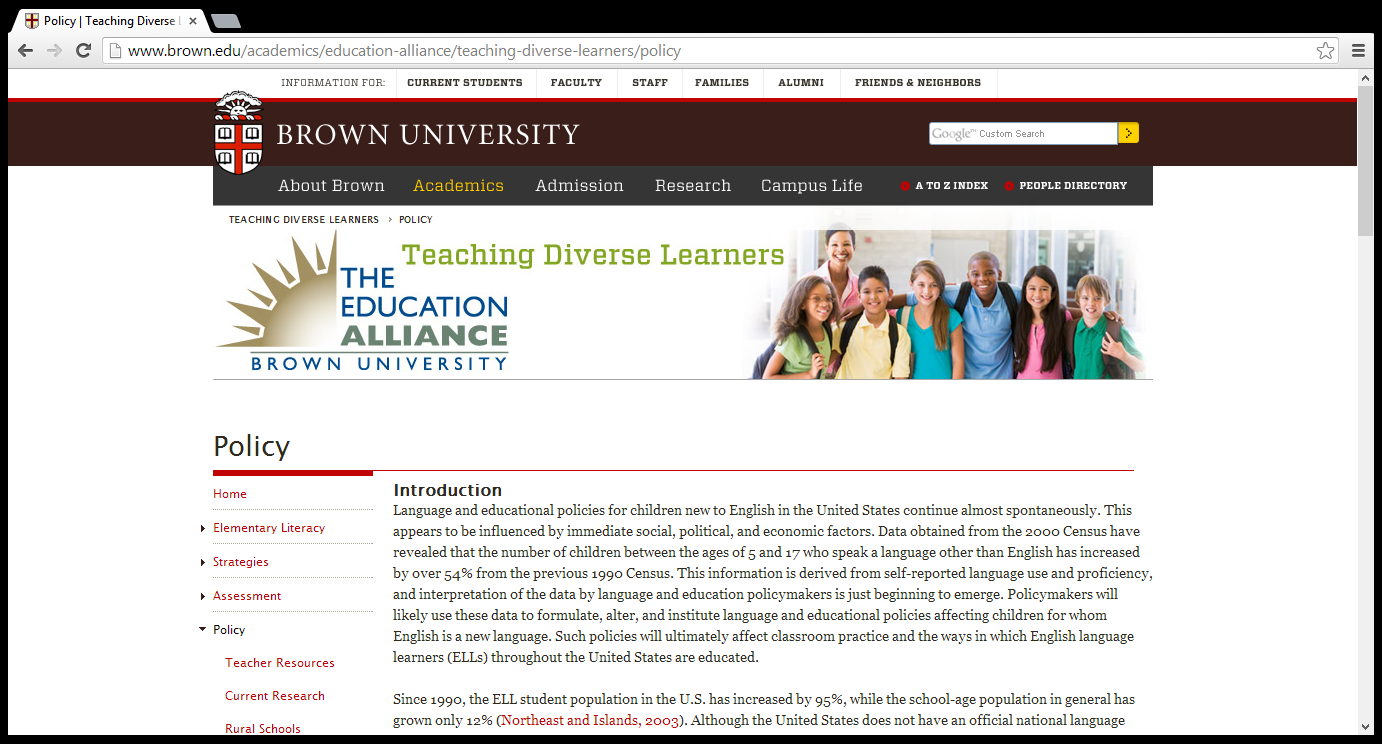 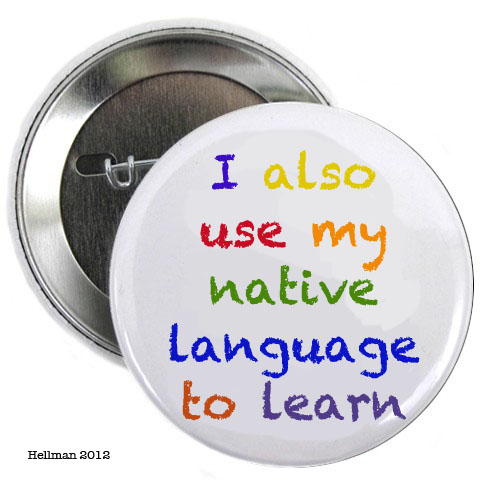 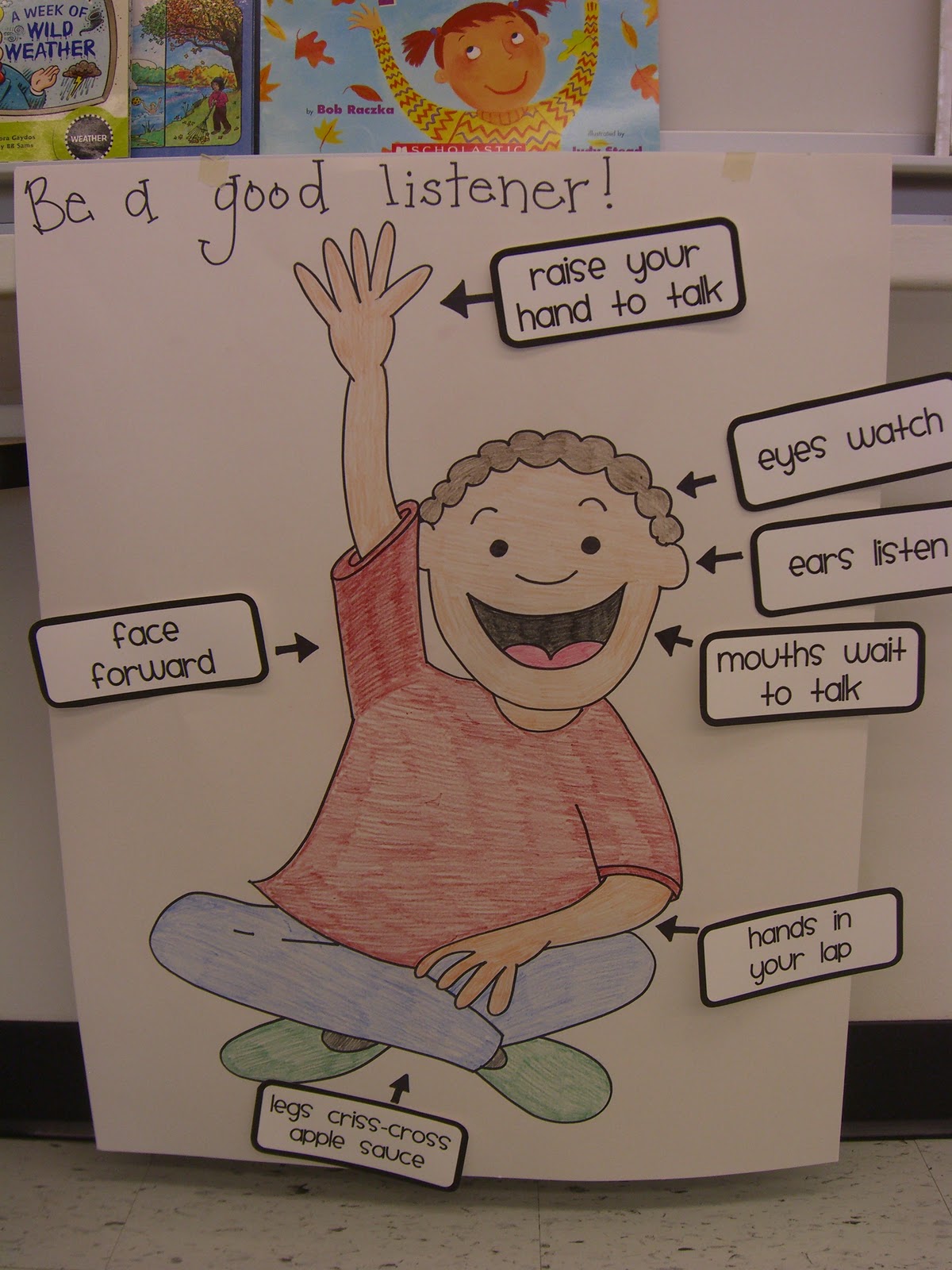 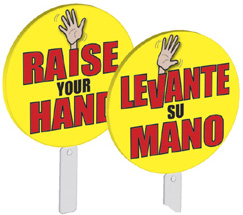 AssessmentPhonics Survey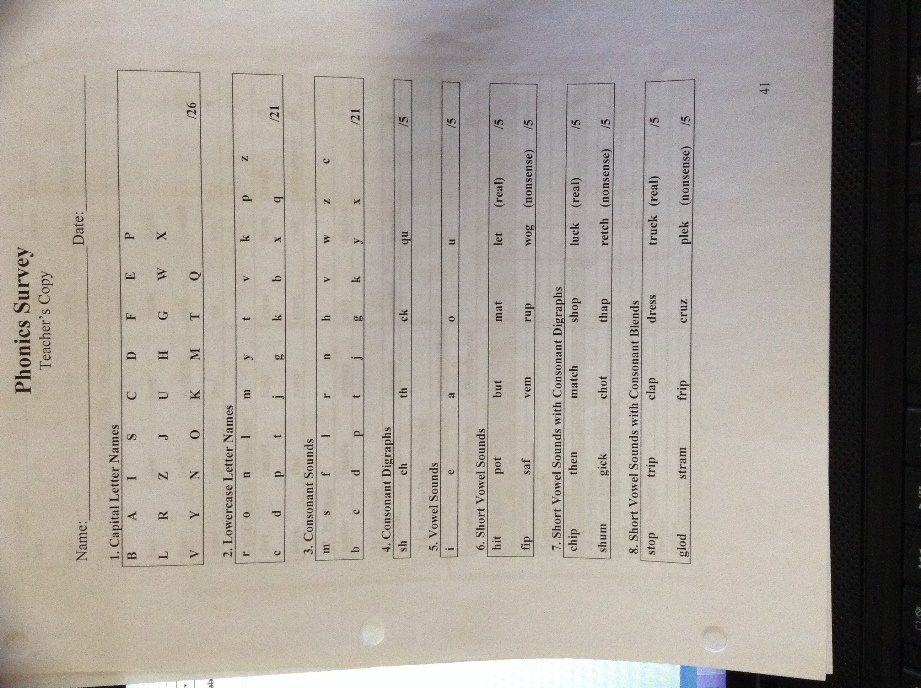 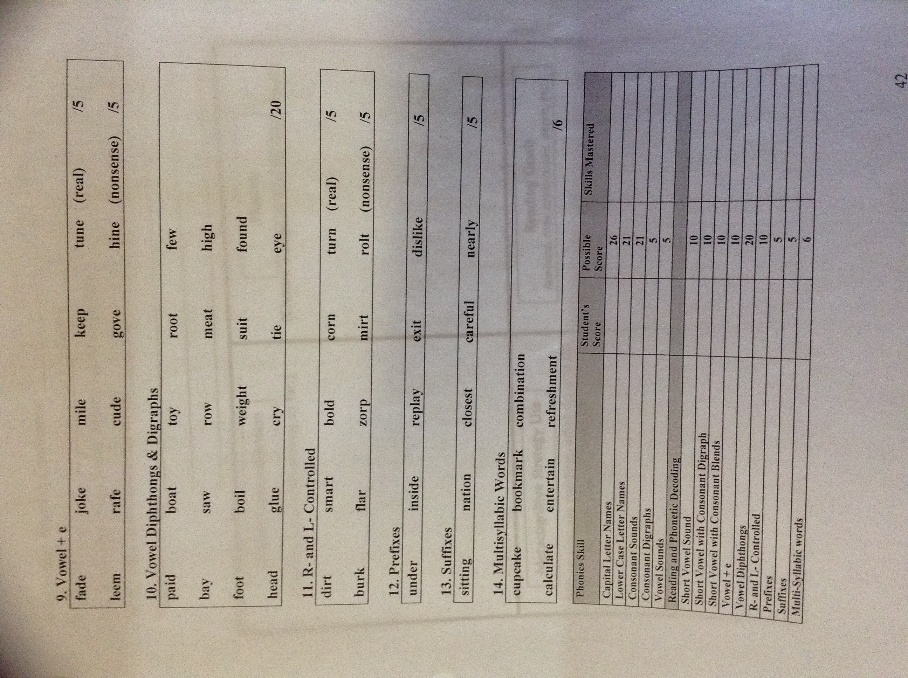 Independent Reading Conference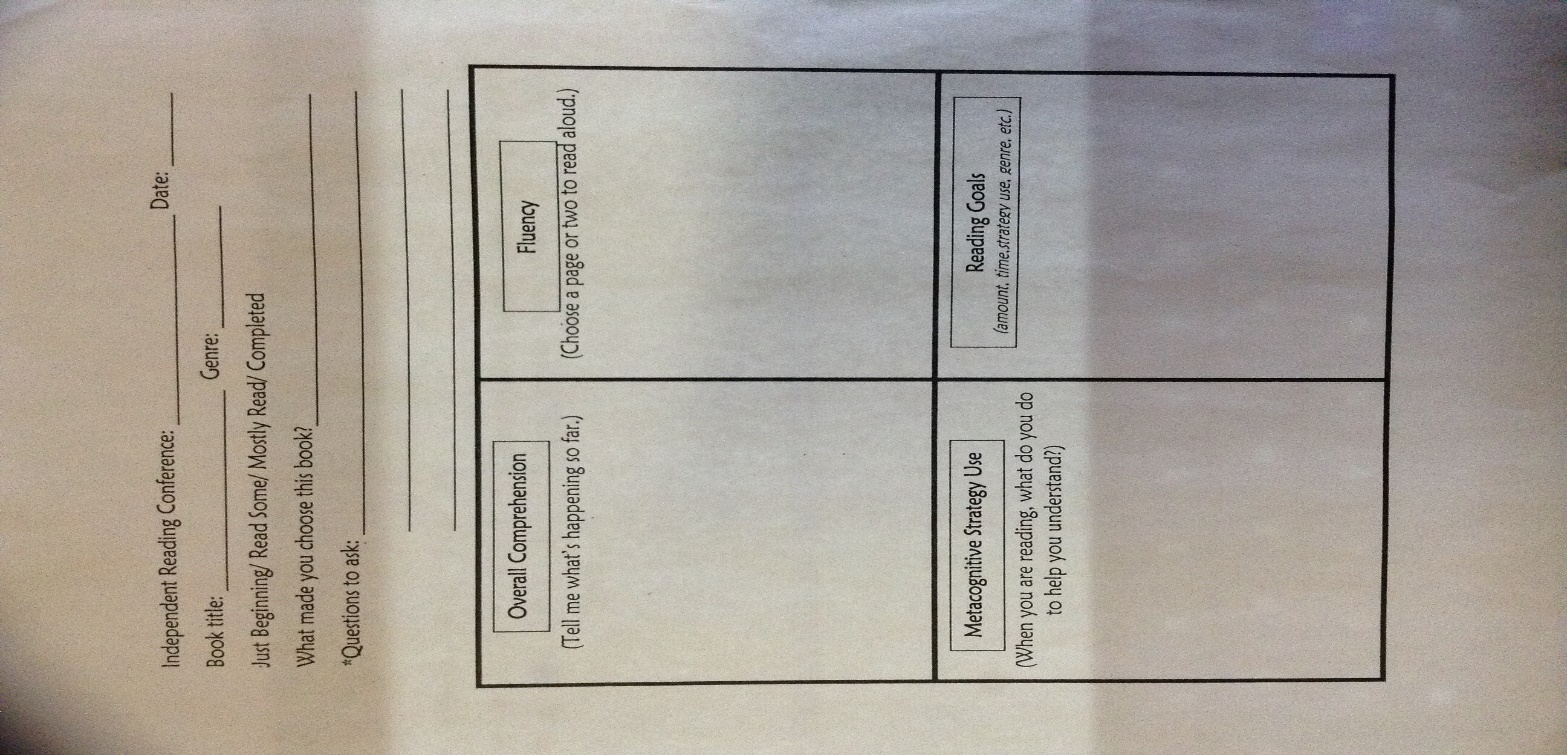 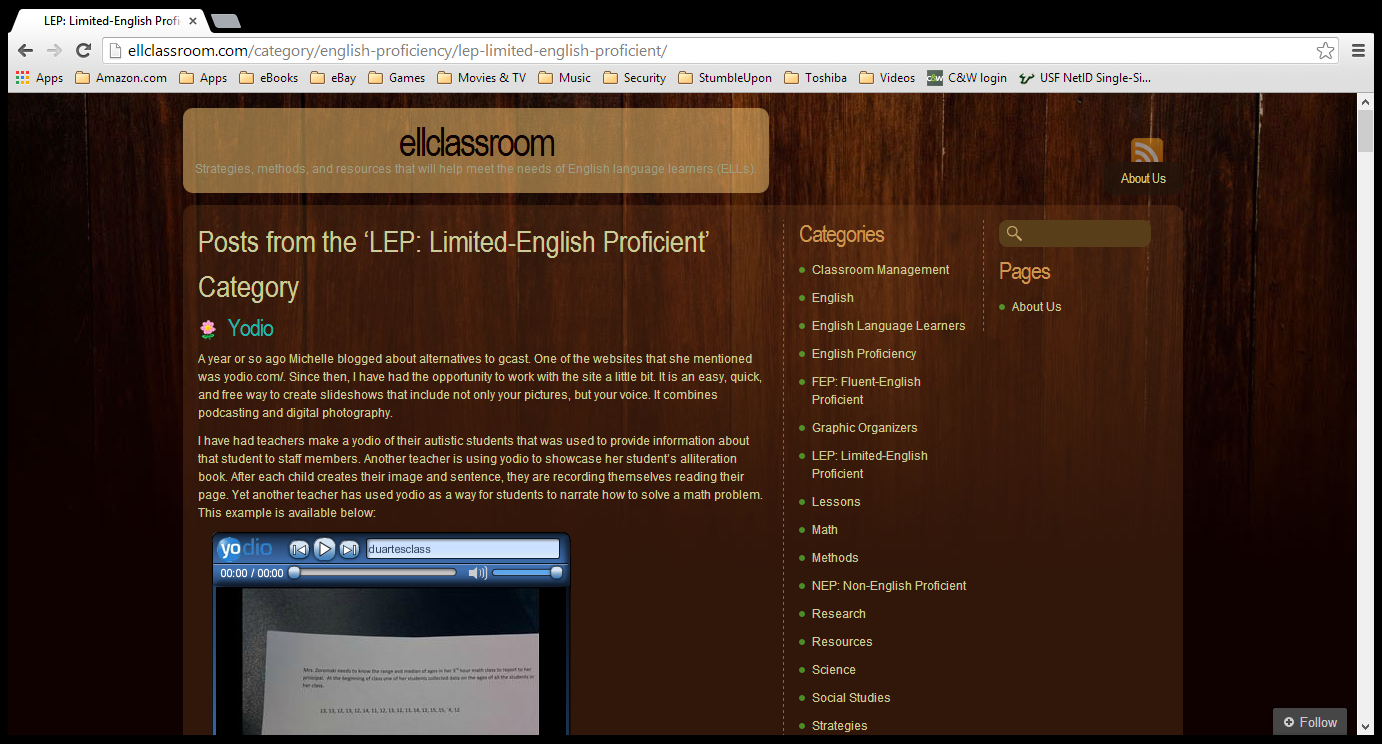 CELLA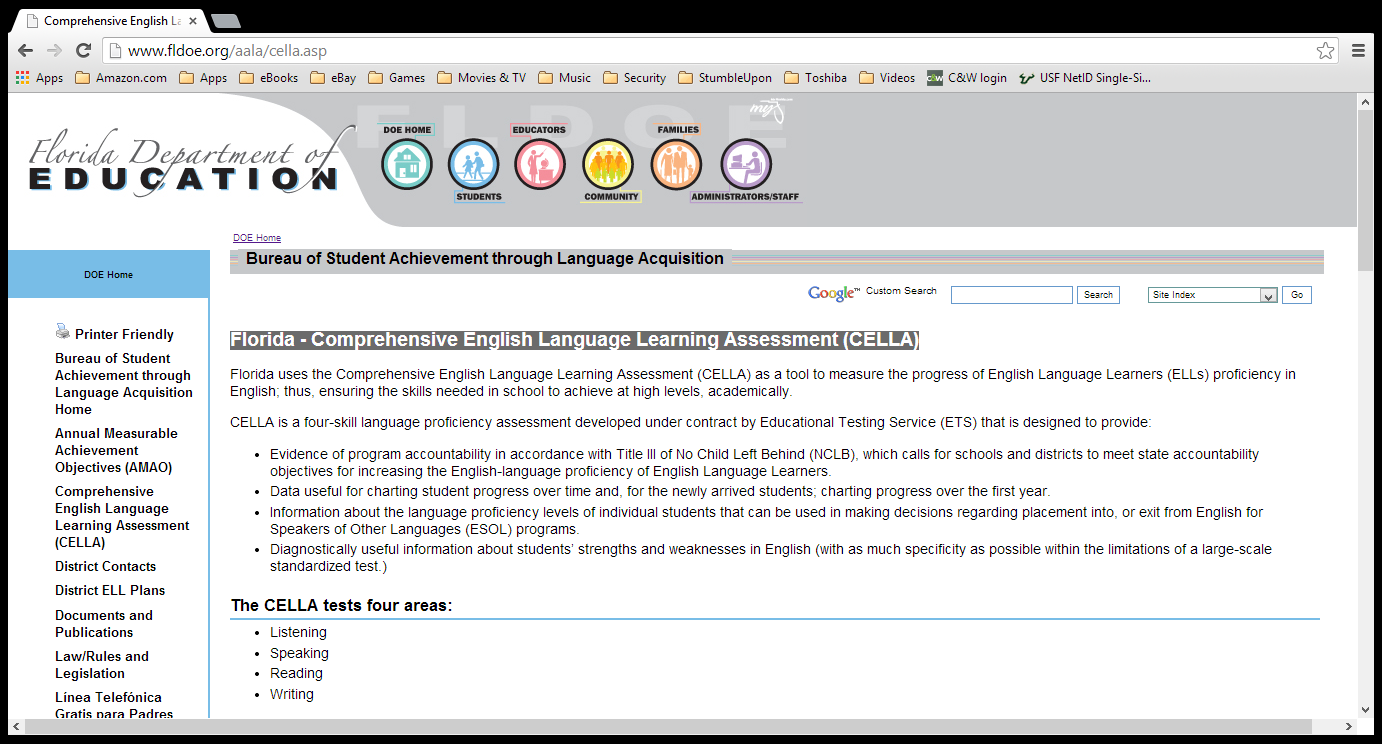 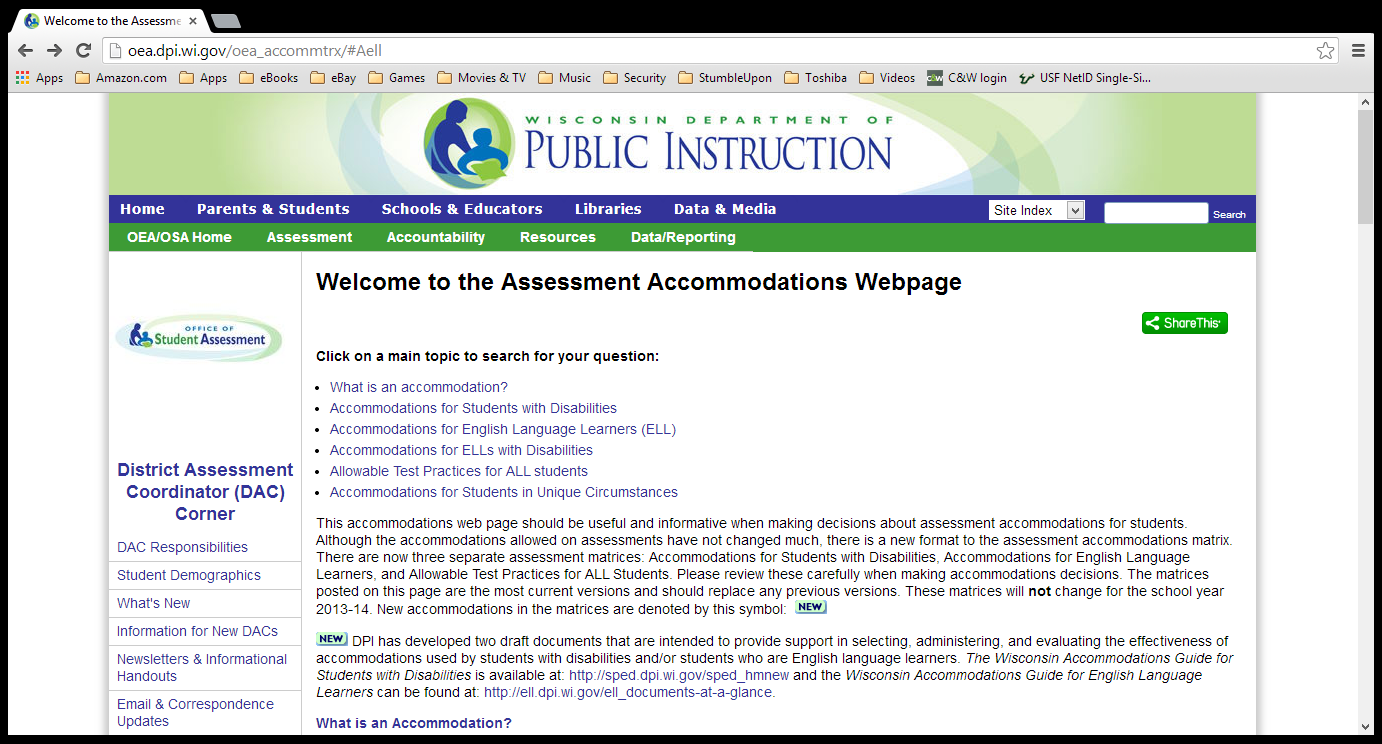 Parent/Community Involvement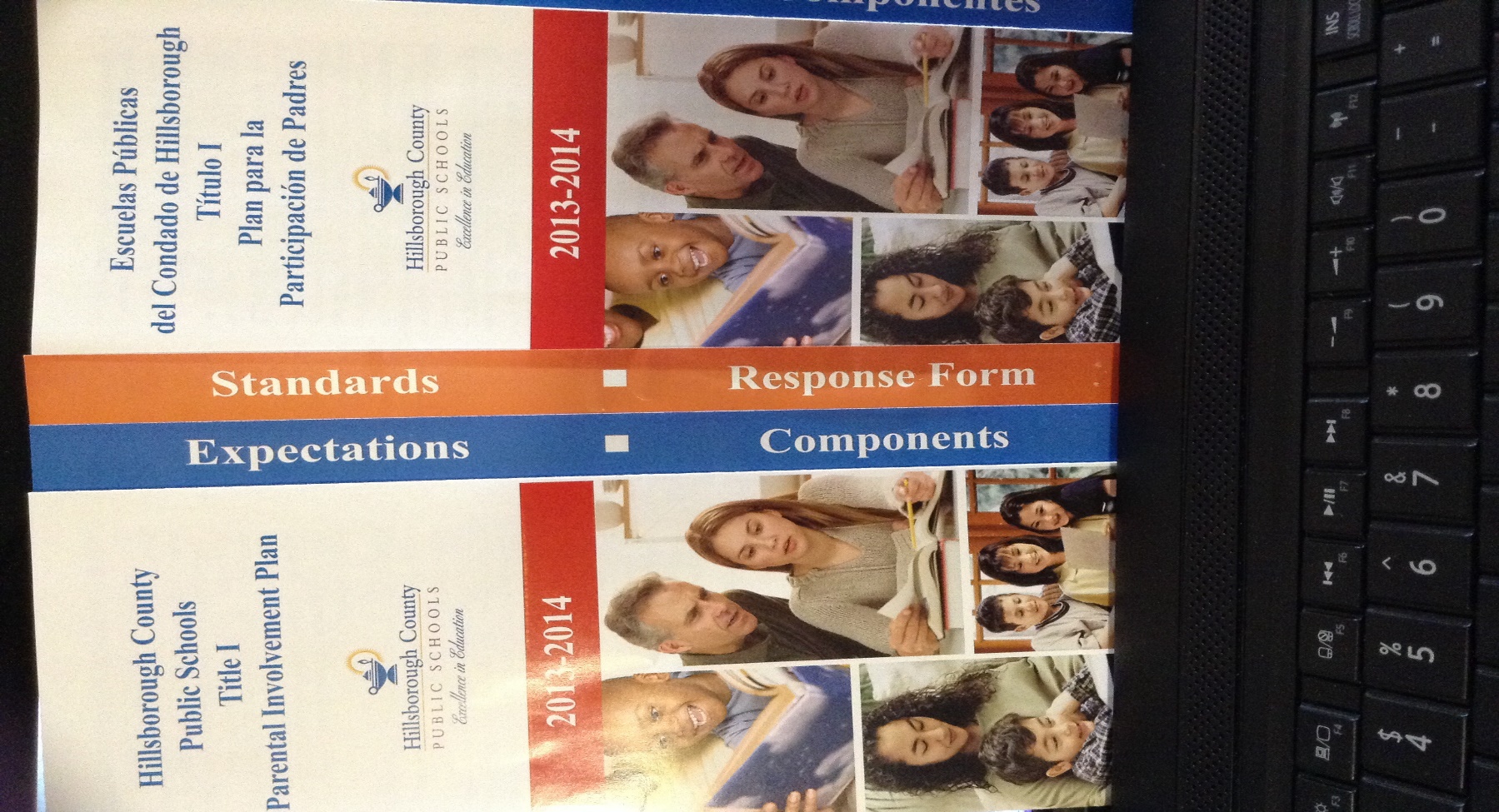 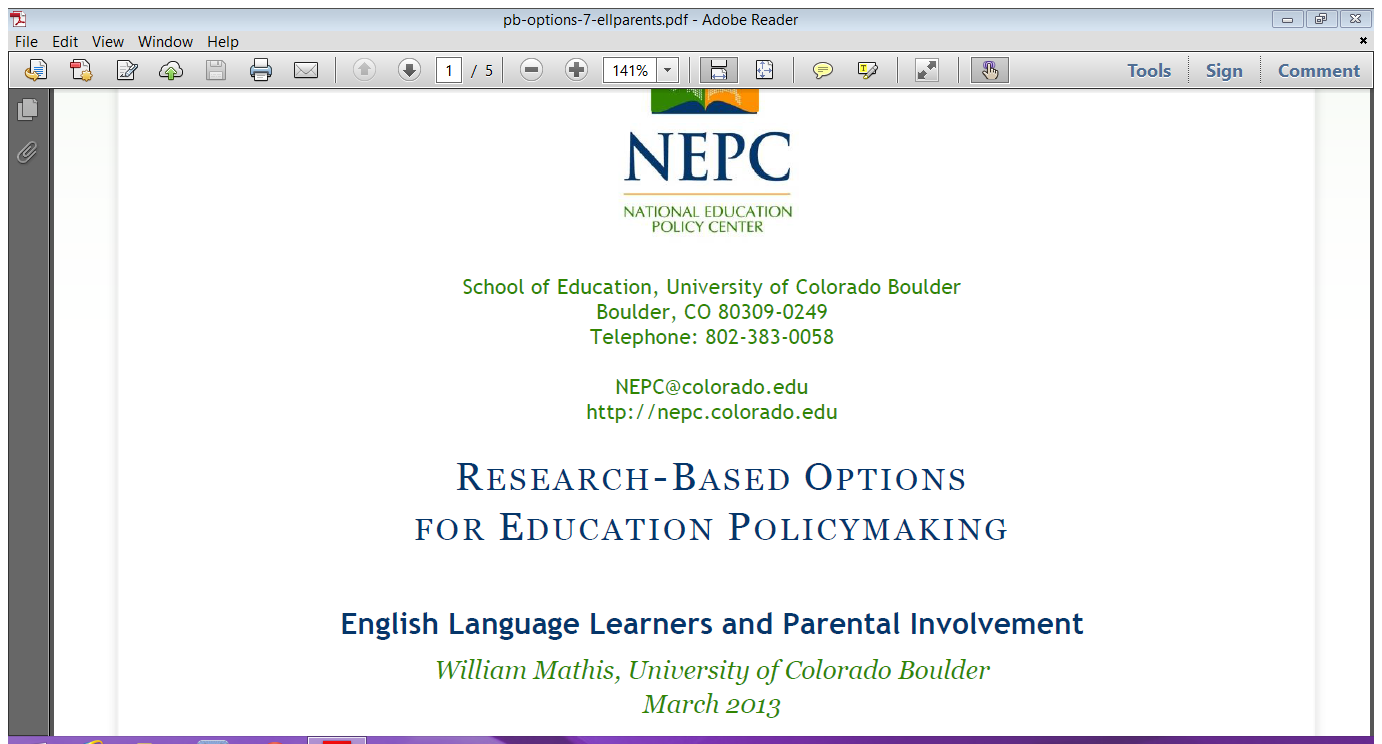 Content Area/Grade Levelhttp://www.english-4kids.com/grade3.html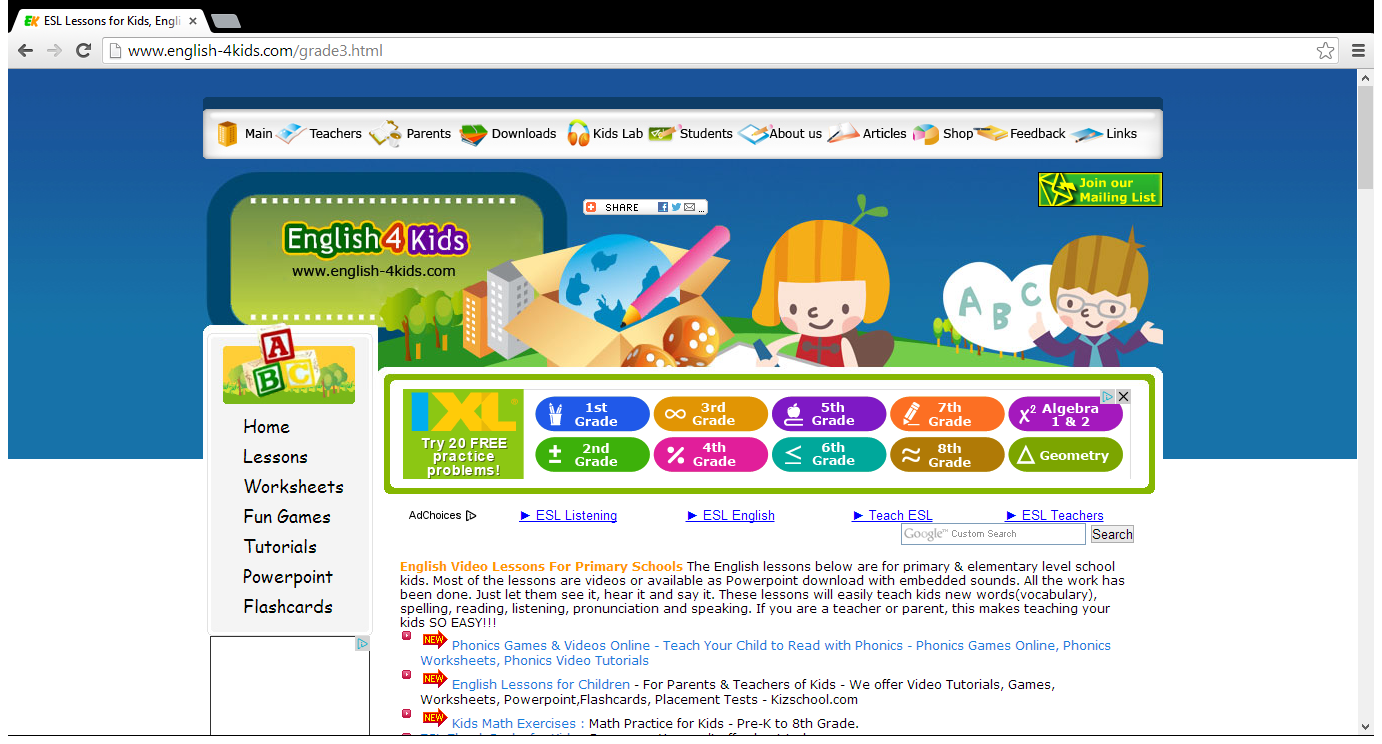 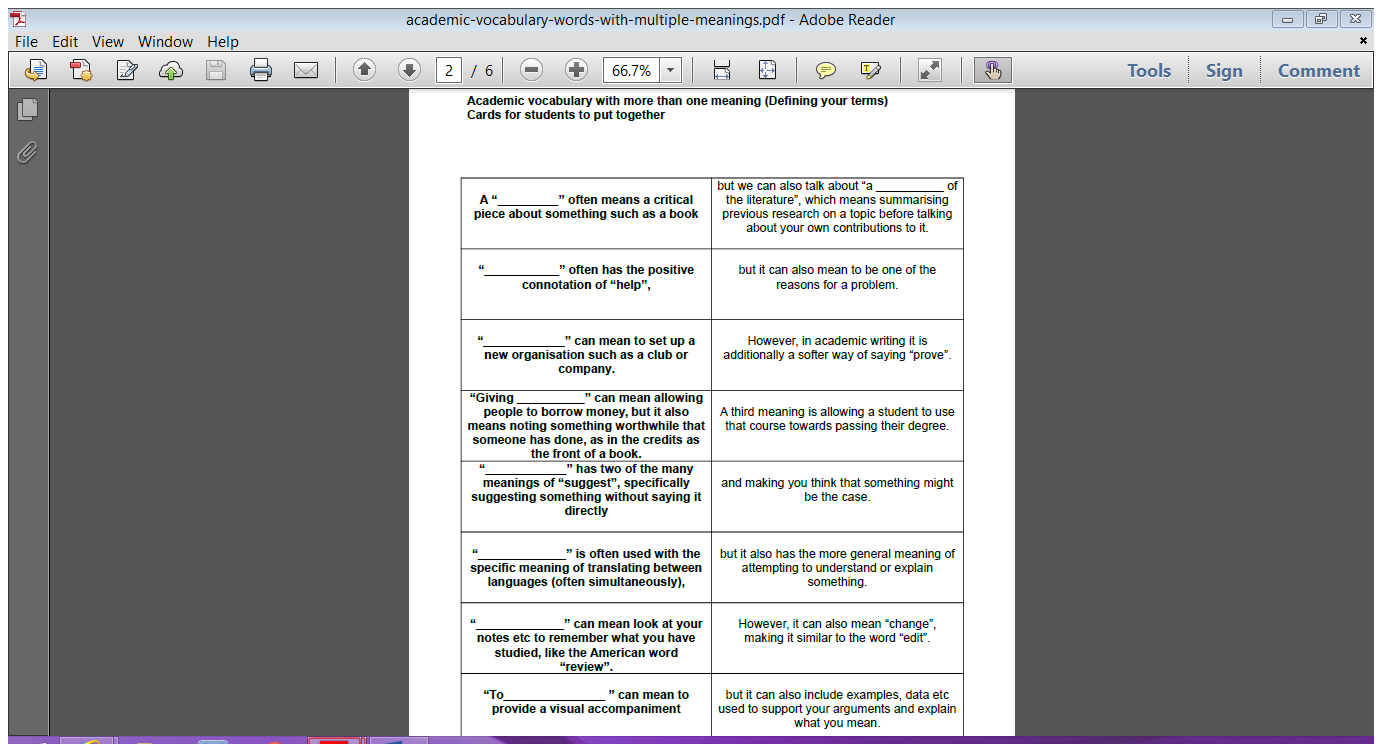 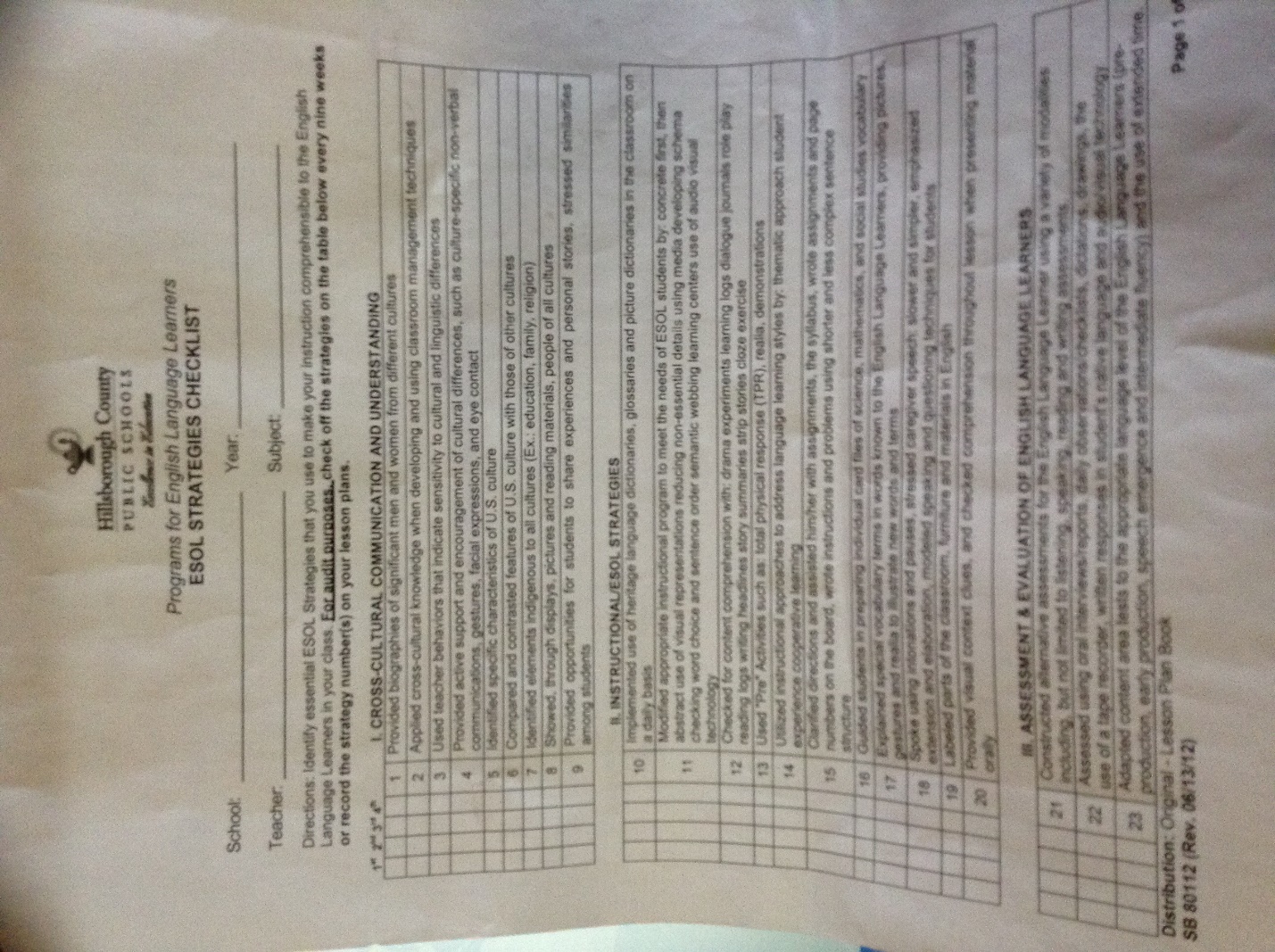 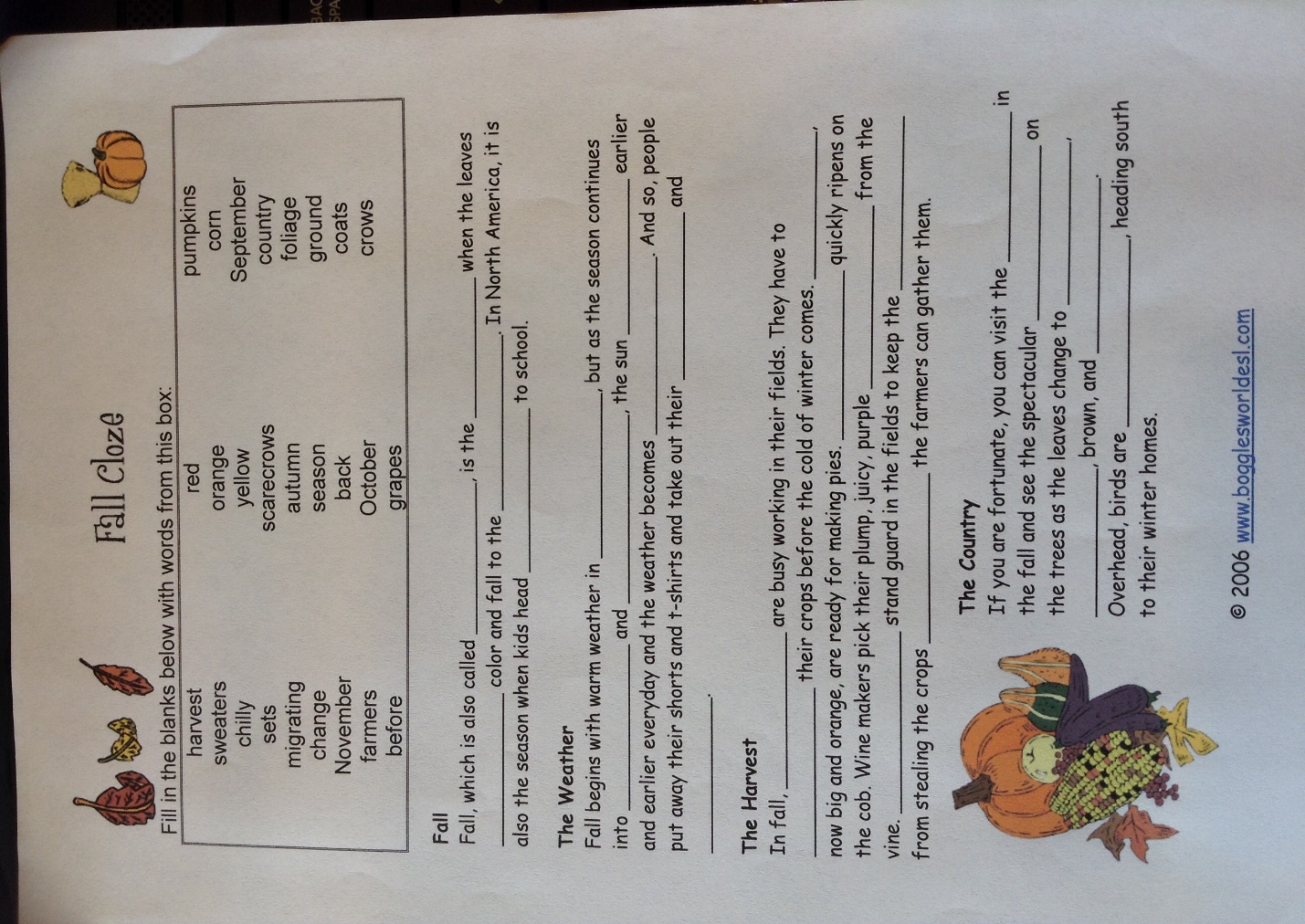 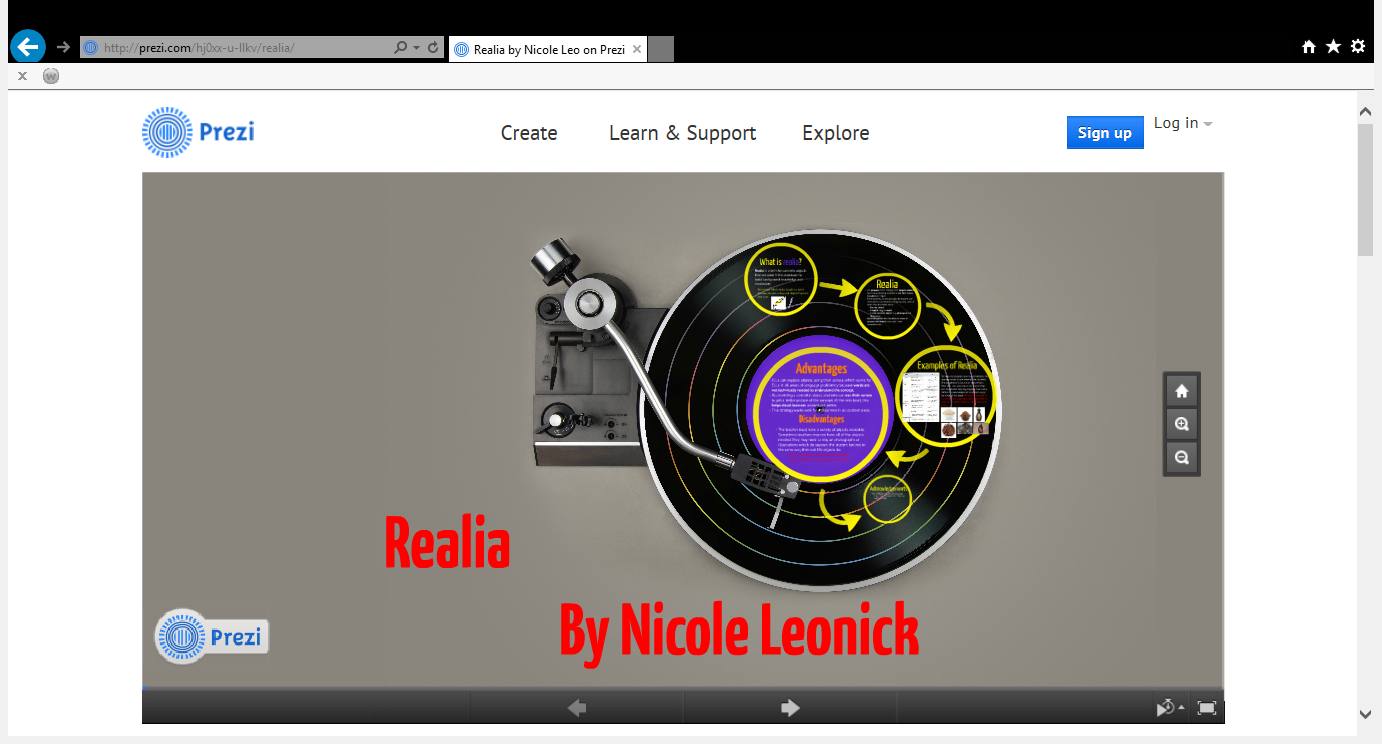 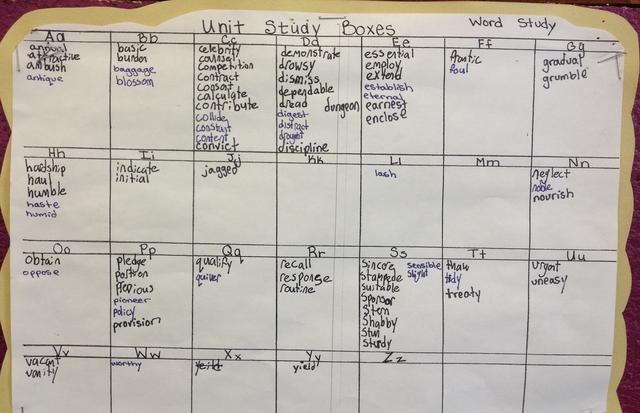 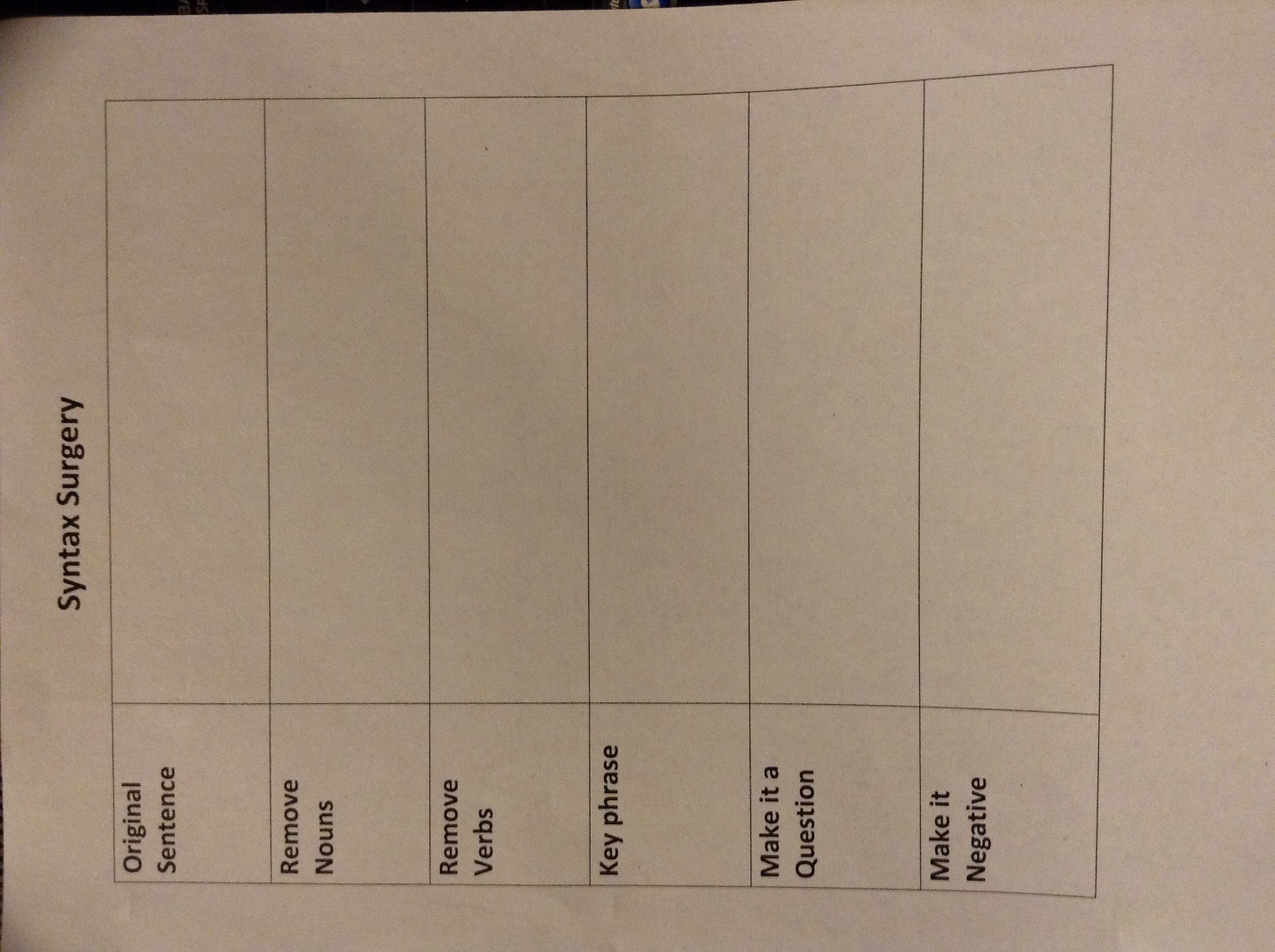 Program Models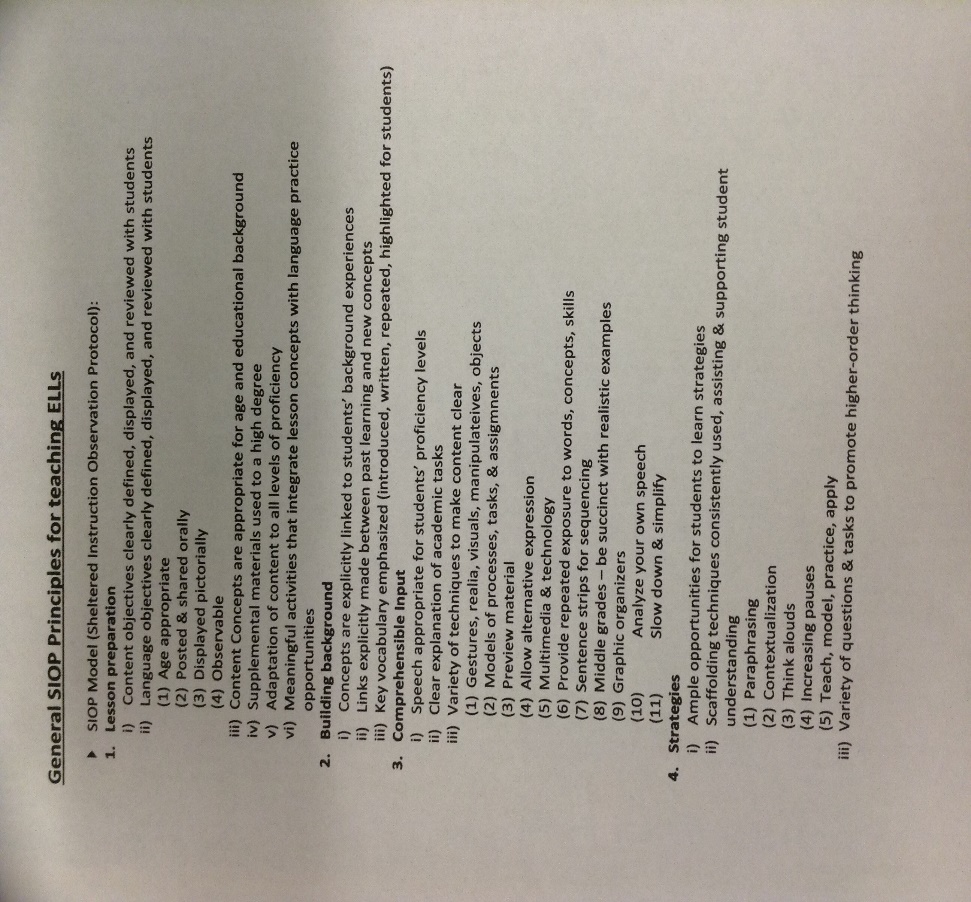 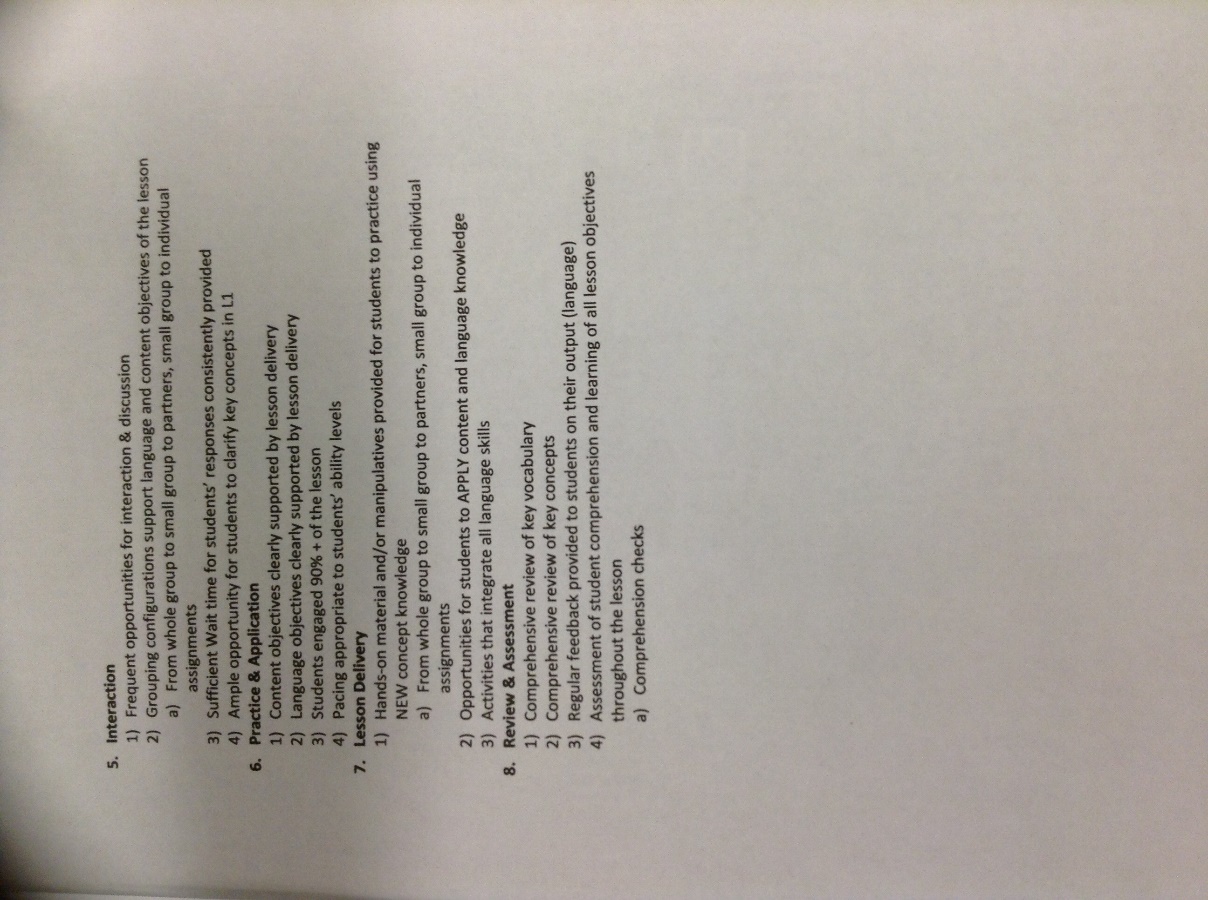 